Познавательное мероприятие «Для тебя, Россия!», посвященное нашему земляку, крупнейшему ученому-географу  и путешественнику  Петру Петровичу  Семенову-Тян-ШанскомуЦель: углубить знания о нашем земляке, крупнейшем ученом-географе  и путешественнике  Петре Петровиче  Семенове-Тян-Шанском.Видео Усадьба 1 часть1 ведущий: Это был замечательный ученый с необычайно разносторонними познаниями. Он известен как геолог, ботаник, энтомолог, статистик, знаток живописи. Но самой любимой его наукой, которой он посвятил жизнь, была география.2 ведущий: Семенов-Тян-Шанский родился в 1827 г., в поместье Рязанка Рязанской губернии (ныне деревня Урусово Чаплыгинского района, Липецкой области), в семье Петра Николаевича Семенова — капитана в отставке, участника Бородинского и Кульмского сражений. 1 ведущий: Еще в детстве у него пробудились интерес и любовь к окружающей его русской природе, а позже родилась мечта — стать исследователем малоизвестных земель.2 ведущий: Юношеские годы Петра Петровича совпали со знаменательным событием — в 1845 г. было основано Русское географическое общество, которое стало центром географической науки в России.1 ведущий: В 1849 г. Семенов, окончив Петербургский университет, вступил в члены Общества.  Свыше 40 лет, с 1873 по 1914 г., Петр Петрович Семенов-Тян-Шанский возглавлял Русское географическое общество. 2 ведущий: Но изучение географии по книгам не могло удовлетворить молодого географа, стремившегося к самостоятельному исследованию природы.1 ведущий: Его притягивали горы «Небесные горы» - это «Тянь-Шань» в переводе с китайского языка. Тянь – Шань (видео)Вот так он писал в своих мемуарах: Семенов: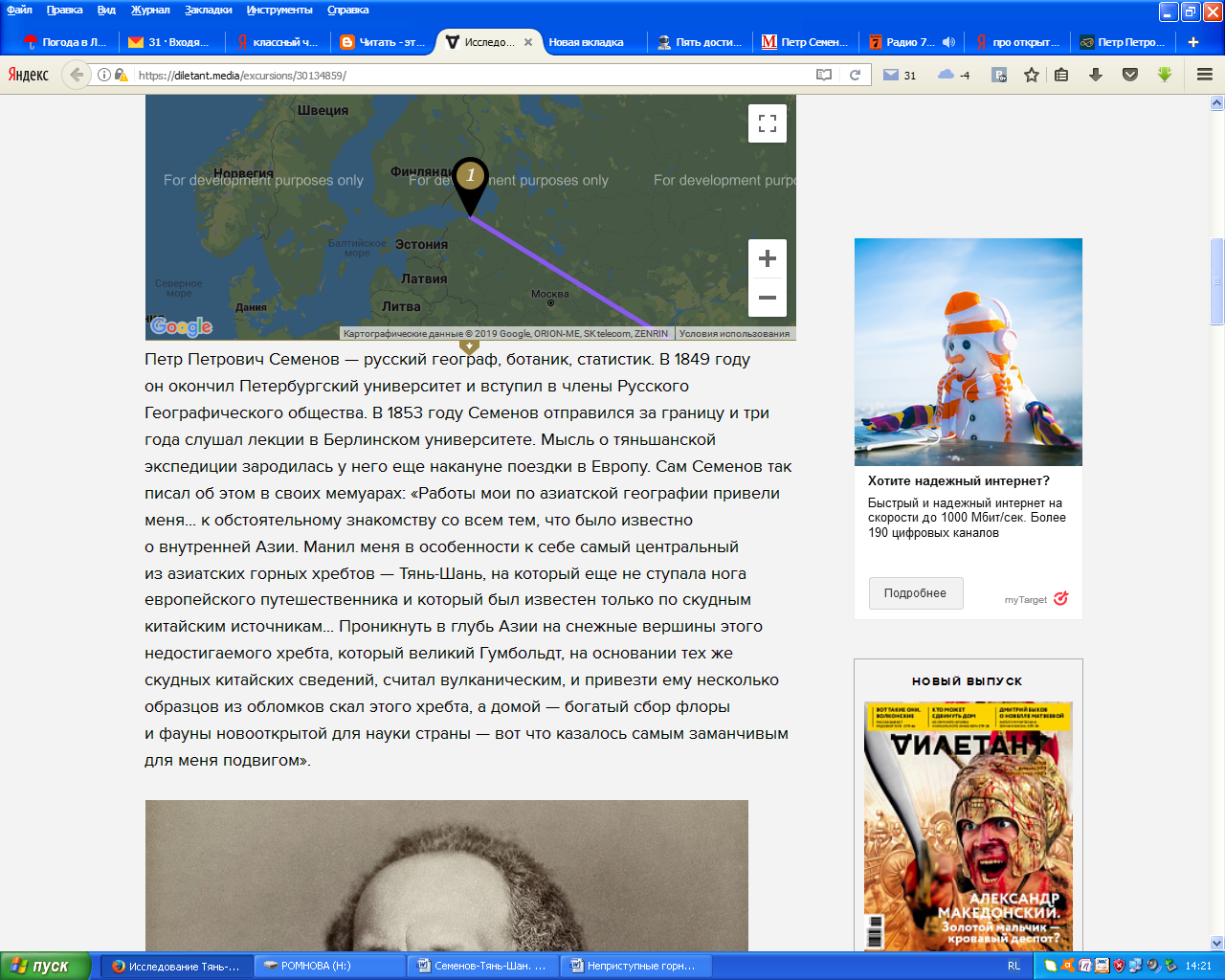 1 ведущий: Весной 1856 г. Семенов отправился на Тянь-Шань. 2 ведущий: Выйдя в путь из Семипалатинска, путешественник добрался до Балхаша, к юго-востоку от которого увидел простирающуюся на юго-запад цепь высоких гор, которую он назвал Джунгарским Алатау. Добрался до озера Иссык-Куль. Он прошел по северному склону Заилийского Алатау, достиг притока реки Или. Открыл и исследовал гигантский ледник, самый большой на Тянь-Шане, которому позже дадут его имя. 1 ведущий:  Он выяснил, что в Тянь-Шане нет вулканов. Этим важным открытием он опроверг ошибочную теорию Гумбольдта о вулканизме Небесных гор. Ученый собрал также разносторонние сведения о геологическом строении, растительности и животном мире Тянь-Шаня.2 ведущий: Результаты его экспедиции оказались весьма значительными. В ходе двух экспедиций 1856 и 1857 годов он обследовал 23 горных перевала, определил высоты 50 вершин, собрал 300 образцов горных пород, коллекции насекомых и моллюсков и 1000 экземпляров растений, в том числе ранее неизвестных науке. 1 ведущий: В  год 50-летнего юбилея путешествия Семенов получил почетную приставку к своей фамилии – Тянь-Шанский.2 ведущий: Семенов был весьма разносторонним человеком. Ему удалось собрать вторую по значимости коллекцию картин и гравюр в Европе, которую ученый завещал Эрмитажу. Семенов принимал важное участие в работах по отмене крепостного права. Это далеко не полный перечень совершенных Петром Петровичем открытий и благодеяний за его долгую жизнь.

1 ведущий: В 1863 году в Санкт-Петербурге Петр Петрович Семенов Тян-Шанский издал одну из своих фундаментальных работ, обширный труд по географическому описанию России – Географическо-Статистический Словарь Российской Империи. Пятитомный труд исследователя собрал все имевшиеся на то время сведения о русских реках, озерах, морях, горных хребтах, населенных пунктах, уездах и губерниях. Ни одна из западноевропейских стран не обладала подобными книгами. 

2 ведущий: Благодаря статистическим трудам Семенова Тян-Шанского, российская демография имеет представления о составе населения России конца XIX века и географическому размещению населения страны: первая всеобщая перепись населения, совершенная в 1897 году, была подготовлена и выполнена под главным руководством ученого. 

1 ведущий: Кроме ценных знаний по географии России Семенов предложил новый метод географического описания городов и губерний: дробное районирование, в основу которого он положил критерий природных различий. Исходя из данного критерия, исследователь поделил европейскую часть России на 14 областей. В 1880 году Семенов также предложил выделить 12 экономических областей на территории европейской России.2 ведущий: Жизнь этого великого географа неразрывна связана с нашим краем…..Видео усадьба 2 частьМилая малая родина...автор: Тамара Залесская Милая малая родина, Теплый родительский дом. Сколько дорог было пройдено – Думали всюду о нём. Милая малая родина, Точка на карте Земли, Сердце навек тебе отдано, Мы тебя помним вдали! Крепкими узами связаны Мы с этой доброй землёй. Мы ей навеки обязаны Всей нашей жизнью земной. Нашим желанным рождением, Детством под сенью берёз, Каждым счастливым мгновением, Ярким, как россыпи звёзд. Где-нибудь ночью холодною Вспомним глаза васильков... Милая малая родина, Вечная наша любовь!Песня «Край родной»          2 ведущий:       В жизни великого учёного было немало горя и потерь, но они не ожесточили его доброе, большое сердце. Он говорил так: «Любить! Любить всех тех, кому нужна, дорога или полезна эта любовь. Любить их на земле, заботясь о них, облегчая их горести и страдания, любить их на небесах, благословляя любимых и близких».          1 ведущий:       Прожив большую и яркую жизнь, самым главным своим долгом Пётр Петрович Семёнов-Тян-Шанский считал « отдавать себя исключительно служению дорогому Отечеству, ибо наша слава есть слава земли Русской»